                                      Bolsa “ Dr. Mário Nunes da Costa”                                                           Regulamento Preâmbulo: A Sociedade Portuguesa de Doenças Infecciosas e Microbiologia Clínica (SPDIMC, com o apoio da Alere, instituiu uma bolsa de estudo anual , denominada _ Bolsa de Estudo Dr. Mário Nunes da Costa, destinada a subsidiar um projecto investigação  no âmbito da   Microbiologia Clínica. Esta Bolsa será subordinada a temas propostos pelo Patrocinador a constar na publicitação da abertura do concursoI – ObjectivoPromoção Nacional da investigação clínica e /ou laboratorial na área da MicrobiologiaII – Modo  Financiamento total ou parcial de projectos originais de investigaçãoIII - Âmbito dos projectos1-A Bolsa “Dr. Mário Nunes da Costa” destina-se a projectos de preferência no âmbito da Investigação na área da Microbiologia Clínica2-Pretende-se com esta Bolsa promover o conhecimento sobre a importância dos métodos laboratoriais para o diagnóstico de síndromas clínicos de elevada relevância clínica, económica e social.3- Os projectos de investigação serão subordinados a temas que serão divulgados aquando da publicitação da abertura das candidaturas.                                                                     IV – Candidatos1-O Investigador Principal terá de ser sócio da SPDIMC,  ter as quotas actualizadas, e idade inferior a 45 anos, 2-Ter formação comprovada na área da Microbiologia e/ ou  das Doenças Infecciosas3 - A Instituição responsável (Hospital, Universidade ou outra) terá de estar sediada em Portugal, embora  parte  do trabalho possa ser efectuada no estrangeiro em Instituições associadas à Instituição responsável                                              V – Processo de Candidatura1-O boletim de candidatura disponível no “site “ da SPDIMC2-Estruturação do projecto em:IntroduçãoObjectivos e fundamentaçãoDescrição detalhada do projecto, Discussão e enquadramento ético do projectoBibliografiaCalendarização de tarefas e previsão da conclusão do projecto (cronograma)Identificação do Investigador principal e da restante equipa de investigação Caracterização das Instituições onde vai decorrer o projectoPlano financeiro do projectoFontes de financiamento asseguradas ou previstasIndicadores da realização do trabalho previsto: publicações nacionais e internacionais, comunicações em Congressos etc.3– Documentos a apresentar:a)Curriculum vitae resumido do investigador principal que contenha a identificação, situação profissional e / ou académical actual e lista de publicações.b) Declaração do investigador principal  comprometendo-se a:       b.1- Assumir a liderança científica do projecto e as responsabilidades decorrentes da sua boa execução,  b.2 -Obter os patrocínios necessários à total execução do projecto, caso não seja totalmente financiado pela  Bolsa SPDIMCc) Documento do Director de Serviço ou Departamento a autorizar a execução do trabalhod)Declaração de compromisso da Instituição a prestar as condições necessárias à execução do projecto, de acordo com o cronograma dos trabalhos apresentados e) Documento da Comissão de Ética da Instituição onde o projecto se vai desenvolver sempre que o projecto envolva experimentação humana ou animalVI – Júri de Avaliação e Acompanhamento1 – As candidaturas serão avaliadas por um Júri constituído pelos cinco elementos da direcção da SPDIMC, podendo ser convidados a emitir parecer outros elementos da comissão científica da SPDIMC, conquanto sem direito a voto. 2 – Compete ao Júri elaborar a metodologia de avaliação e a respectiva classificação, no respeito pelo presente regulamento3- A reunião formal com presença física dos membros do Júri poderá ser substituída por metodologias alternativas, a propor pelo Presidente4-O Júri é autónomo nas suas deliberações e a atribuição da Bolsa será efectuada por unanimidade ou por maioria simples e lavrada em acta. Em caso de empate o  Presidente dispõe de voto de desempate5-As decisões do Júri são definitivas e delas não há recurso6- A comissão de avaliação terá em conta o interesse e mérito da candidatura, assim como mérito científico dos candidatos e instituições participantes7-Após divulgação da atribuição da Bolsa , o Júri constitui-se automaticamente em Comissão de Acompanhamento do trabalho8- Compete à Comissão de Acompanhamento zelar pelo cumprimento do trabalho, de acordo com o projecto apresentado                                                  VII - Prazos1 – A abertura da candidatura será anunciada com três meses de antecedência (em 2013 será excepcionalmente em Outubro) 2- As candidaturas serão apresentadas até Setembro do ano a que dizem respeito (em 2013 estarão abertas entre 1 de Dezembro e 28 de Fevereiro 2014) 3-A apreciação do júri será divulgada e comunicada até 31 de Dezembro (em 2013 será excepcionalmente em 31 de Março) 4 – O projecto deverá iniciar-se durante o trimestre seguinte à divulgação dos resultados5- O Investigador principal comunicará a data de início do projecto à Comissão de Acompanhamento e ao patrocinador da Bolsa6-O Investigador principal obriga-se à apresentação de relatórios semestrais à Comissão de Acompanhamento, dando conta dos progressos realizados e das despesas efectuadas (relatório científico e financeiro). Toda a contabilidade deverá ser organizada na Instituição proponente7-A Comissão de Acompanhamento poderá requerer mais informações, emitir recomendações e eventualmente suspender a Bolsa, caso se verifiquem situações graves, nomeadamente o não comprimento do plano proposto8-O relatório final científico e financeiro deverá ser apresentado até 24 meses após o início do projecto, devendo ser enviado quer à Comissão de Acompanhamento, quer ao Patrocinador, e será publicado de forma resumida na Revista Portuguesa de Doenças Infecciosas VIII- Valor da Bolsa1-O valor total da Bolsa é igual a 5ooo € (cinco mil euros) e a atribuição, na totalidade ou parcialmente, é estabelecida anualmente pela Direcção da SPDIMC e pelo Patrocinador2 – A Bolsa poderá ser atribuída a um projecto ou repartida por dois, em percentagens a determinar pelo Júri3-Caso as candidaturas sejam de escassa qualidade, a Bolsa poderá não ser atribuída, não sendo o seu valor acumulável.4- No caso da não atribuição da bolsa, competirá à Direcção da SPDIMC decidir sobre o destino das respectivas importâncias5-Os resultados finais do projecto deverão ser apresentados em reuniões da SPDIMC, devendo os investigadores avisar a Direcção da SPDIMC atempadamente, de forma a integrar essa apresentação na agenda da reuniãoIX- Compromissos do Investigador Principal1-Disponibilidade para apresentação formal do projecto ou do trabalho final, em reunião da SPDIMC, a convite da Direcção2-Apresentação de um artigo publicado ou aceite em revista indexada ou em alternativa, a submissão de um artigo à Revista Portuguesa de Doenças Infecciosas3-Referência à SPDIMC e à Bolsa, em todas as formas de divulgação do trabalho (publicações, comunicações em congressos, reuniões, outros etc. 4-A não realização do projecto de investigação obriga à devolução da totalidade do quantitativo recebido, assim como inviabiliza que qualquer dos investigadores do projecto concorra a novas formas de financiamento patrocinadas pela SPDIMC                                                                              FORMULÁRIO de CANDIDATURA                                                                                                                                                                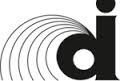 Título do Projecto:Nome e Apelido do Investigador PrincipalGrau Académico do Investigador PrincipalAfiliação do Investigador PrincipalEndereço Postal do Investigador Principal Endereço electrónico (e-mail) do Investigador PrincipalContacto Telefónico do Investigador Principal:Equipa de investigaçãoInstituição ProponenteData de submissão do projecto:_______/_______/___________------------------------------------------------------------------------------------------------------ (nome do Investigador principal) venho por este meio Candidatar-se à Bolsa “ Dr. Mário Nunes da Costa de Investigação na área da Microbiologia e declaro ser sócio(a) da SPDIMC. Declara ter a sua quota actualizada, e conhecer e aceitar o Regulamento da Bolsa.  Junto anexa os seguintes documentos:        - Descrição detalhada do projecto, conforme regulamento      - Curriculum Vitae resumido do investigador principal       - Declaração de compromisso do investigador       - Documento do Director de Serviço ou Departamento a autorizar a execução do trabalho      -Declaração de compromisso da Instituição a prestar as condições necessárias à execução       do projecto,       - Documento da Comissão de Ética da Instituição (se necessário)__________________________,______ de ____________________________de _________   ____________________________________________________________________ (assinatura do investigador principal)               BOLSA DR: MÁRIO NUNES DA COSTA                        INVESTIGAÇÃO EM MICROBIOLOGIA CLÍNICA          FORMULÁRIO DE APRESENTAÇÃO DO PROJECTO:1 – Título do Projecto (português e inglês)2 – Palavras. Chave (português e inglês)3 – Sumário/Resumo (máximo 4500 caracteres)4 – Objectivos5- Fundamentação (máximo 5500 caracteres)6- Plano de Investigação e Métodos (máximo 8000 caracteres)7- Tarefas e sua calendarização (máximo 3000 caracteres)8-Referências bibliográficas (máximo 30 referências)9-Equipa de Investigação (nomes dos investigadores e graus académicos e profissionais)10- Indicadores previstos de realização10.1-Publicações nacionais10.2- Publicações internacionais10.3 – Comunicações em congressos (posters e comunicações orais)10.4- Apresentação em conferências e outras formas de divulgação10.5- Teses de Mestrado ou Doutoramento11- Plano de financiamento (por ano e distribuição das verbas por rubricas)12- Data de início do projecto e sua duração (meses)13 – Anexos (ver Regulamento da candidatura)                                                                              IDENTIFICAÇÃO DA INSTITUIÇÃO PROPONENTE                                                                                                                                                                Instituição:Unidade de InvestigaçãoNIPC da Instituição (número de identificação de pessoa colectiva)Número de Identificação FiscalDados para a Transferência Bancária : Titular da ContaBanco / Agência:NIBInstituições EnvolvidasData de submissão do projecto:_______/_______/___________